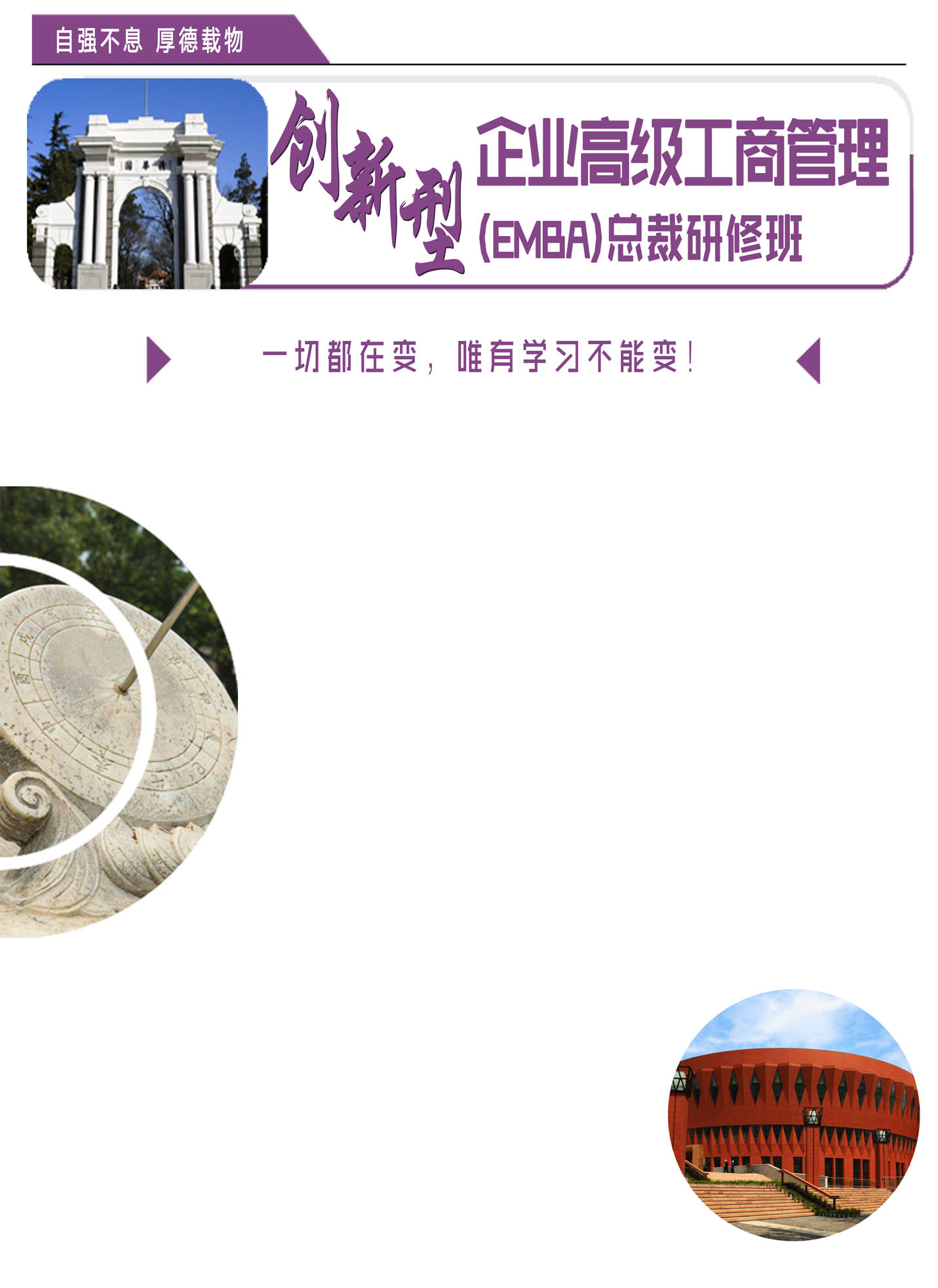 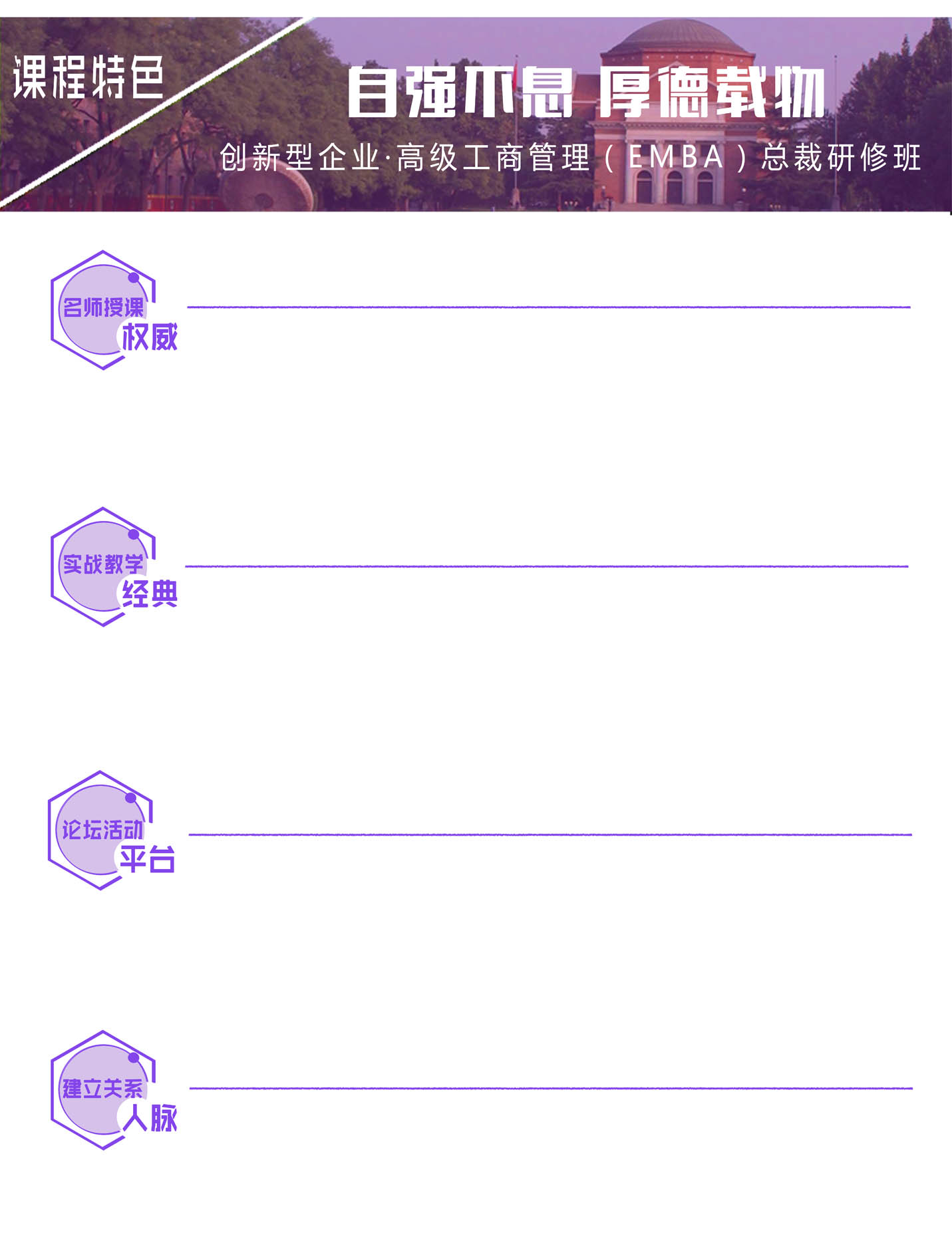 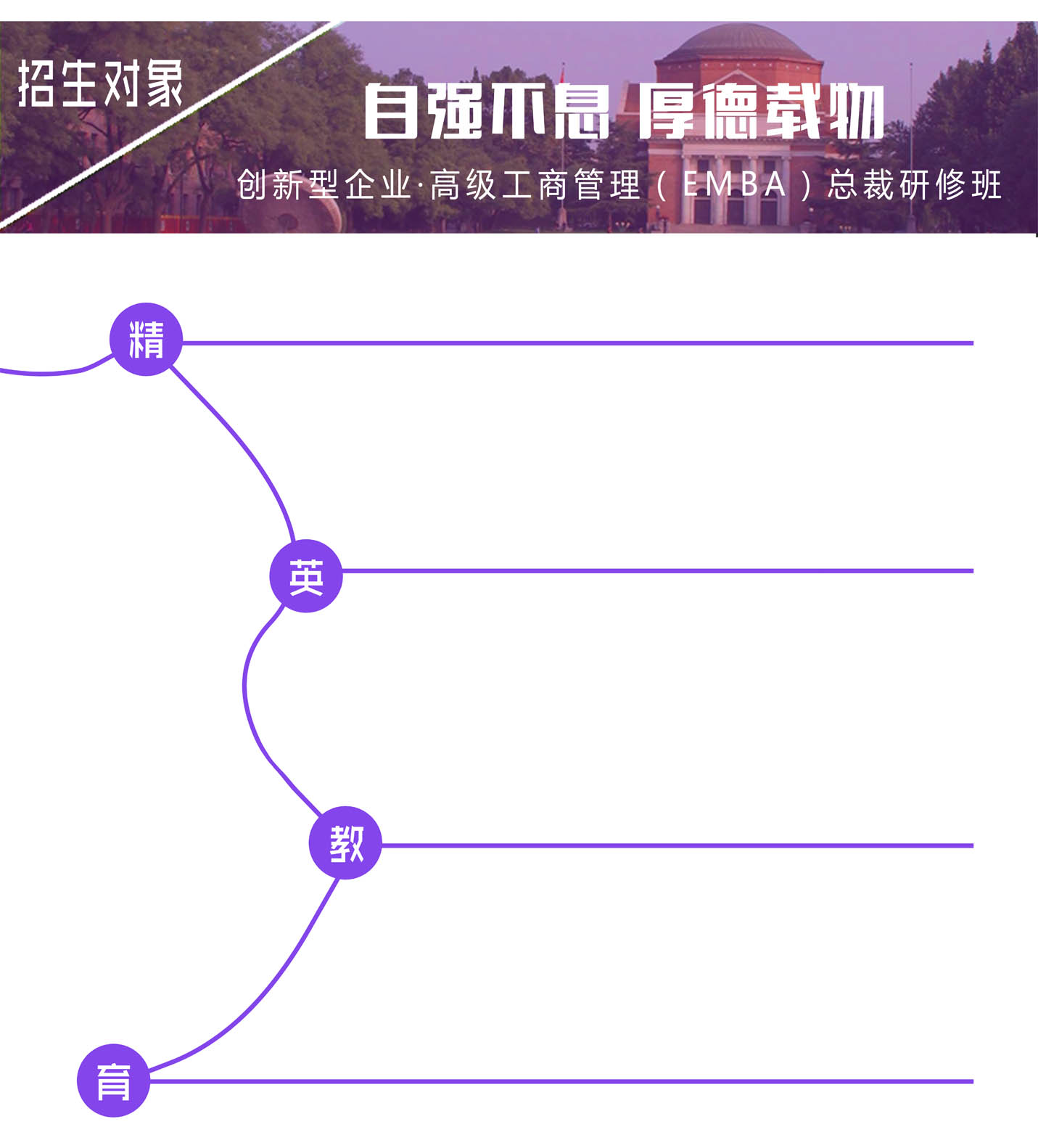 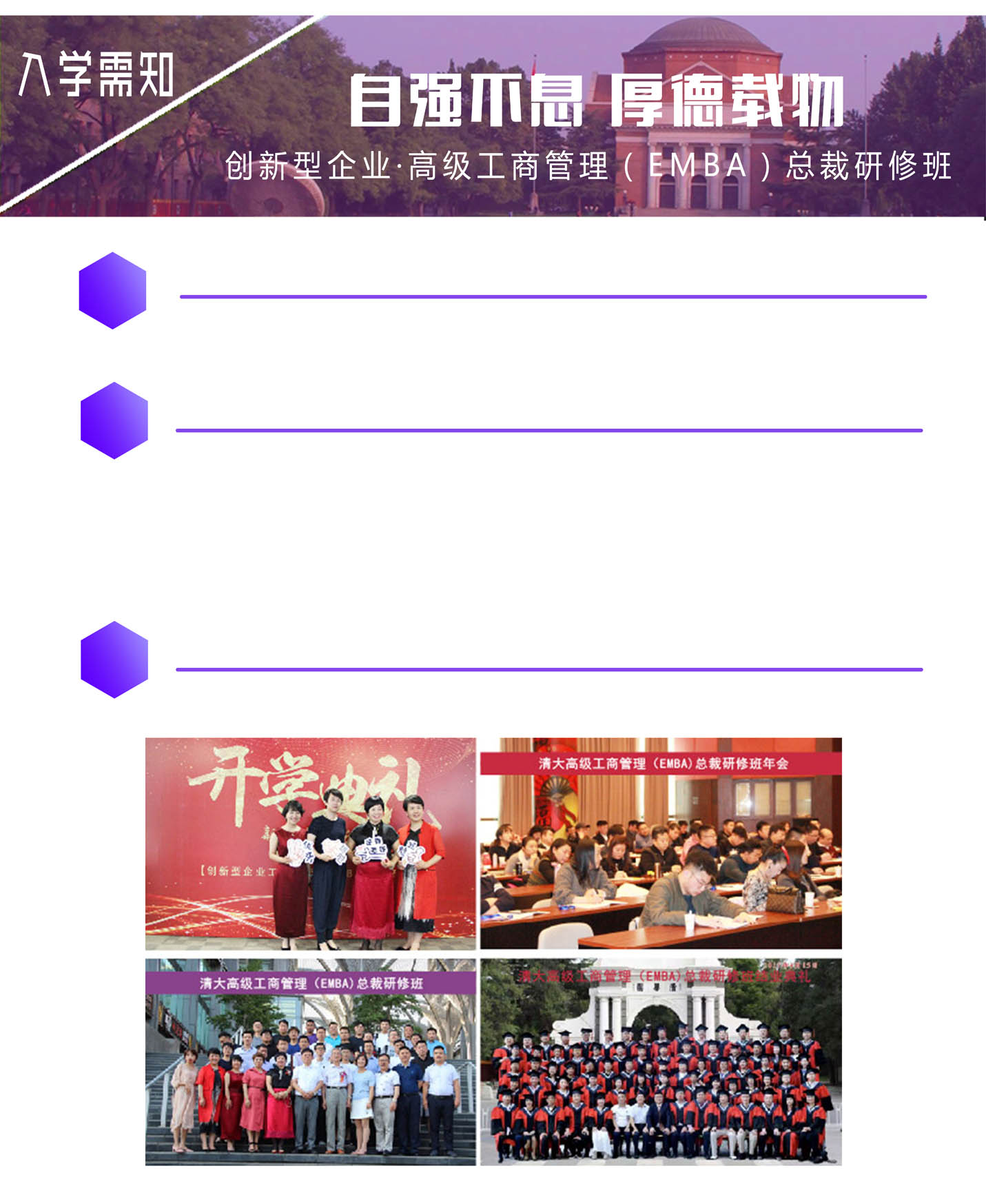 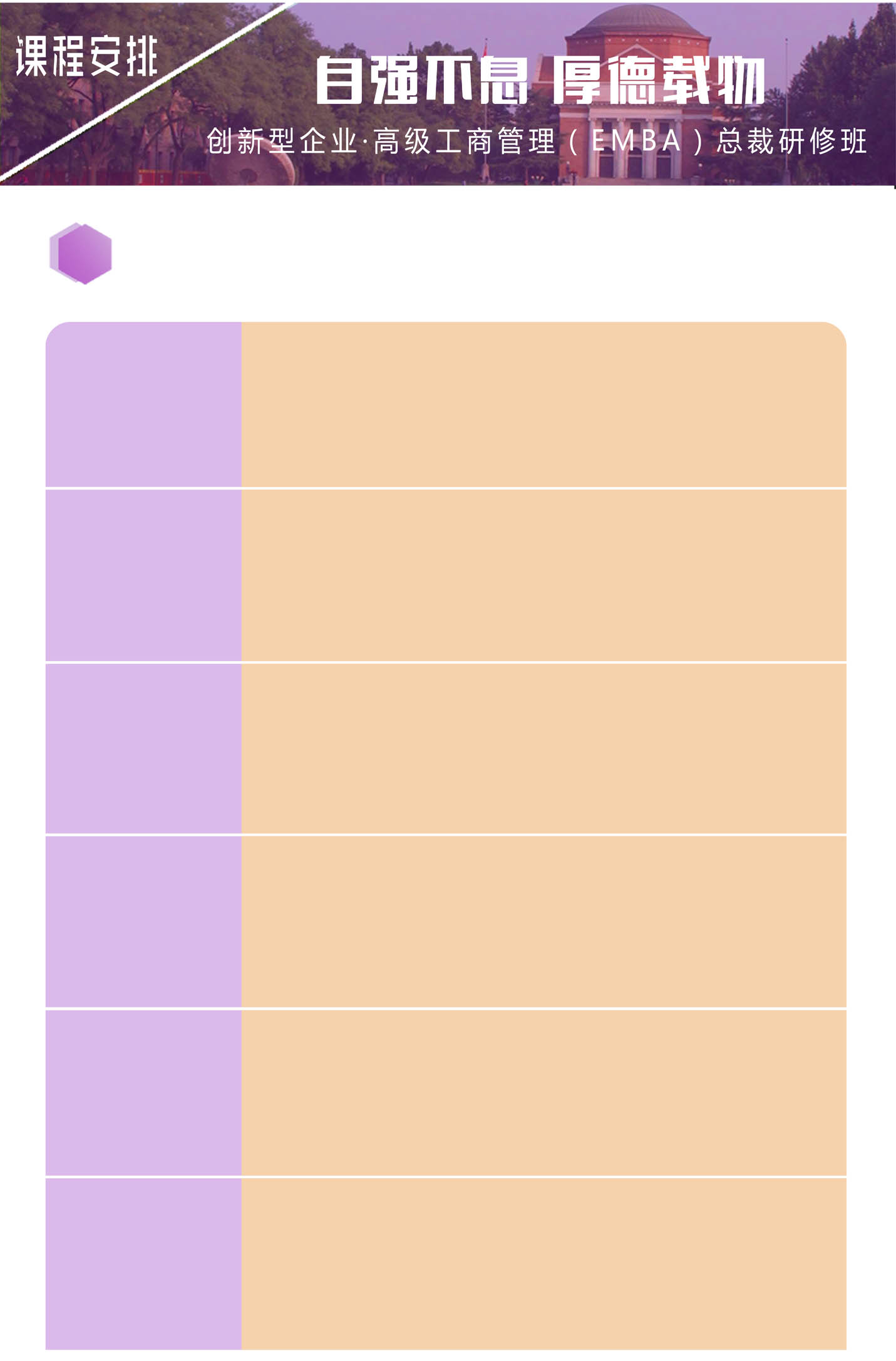 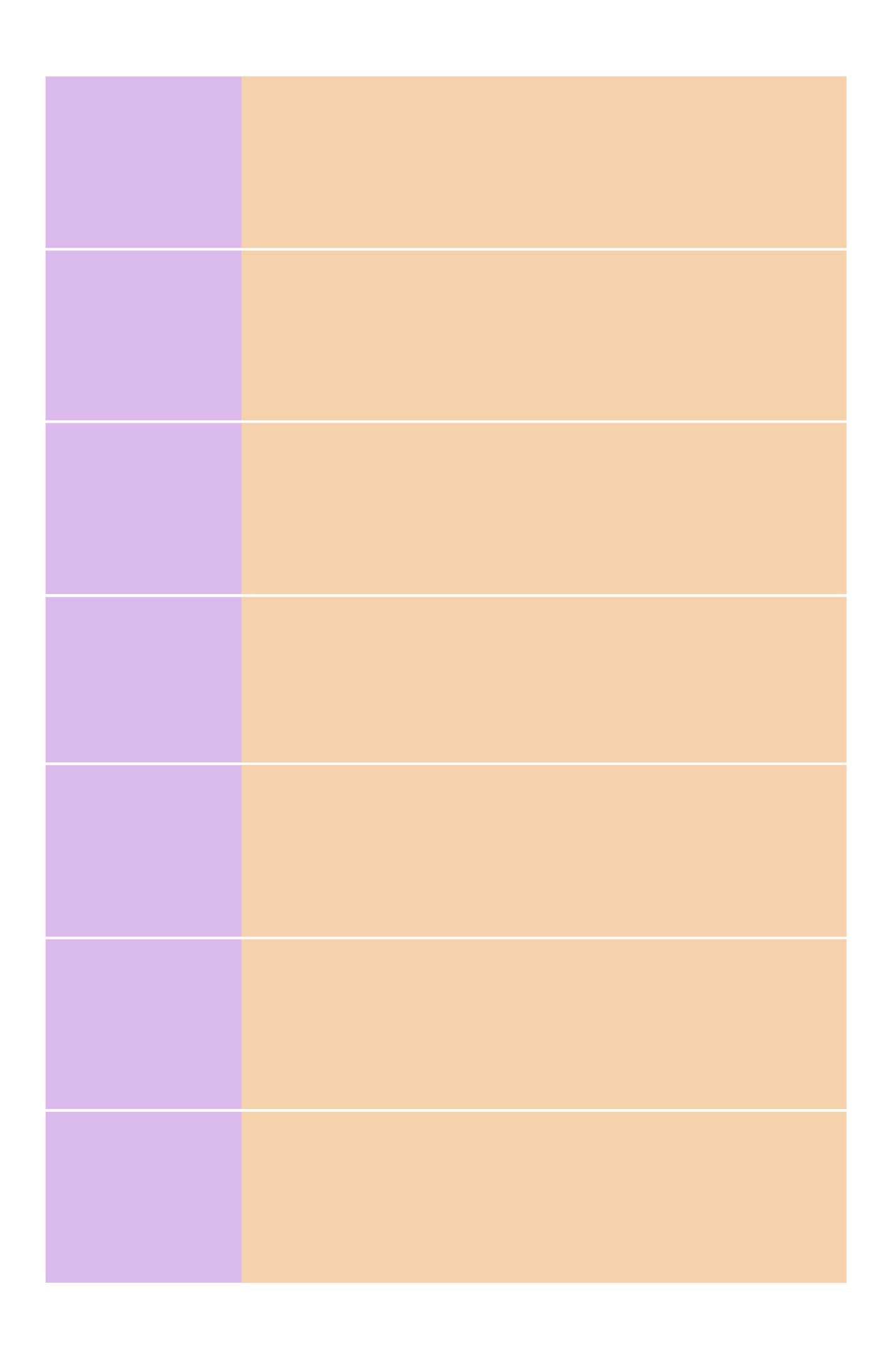 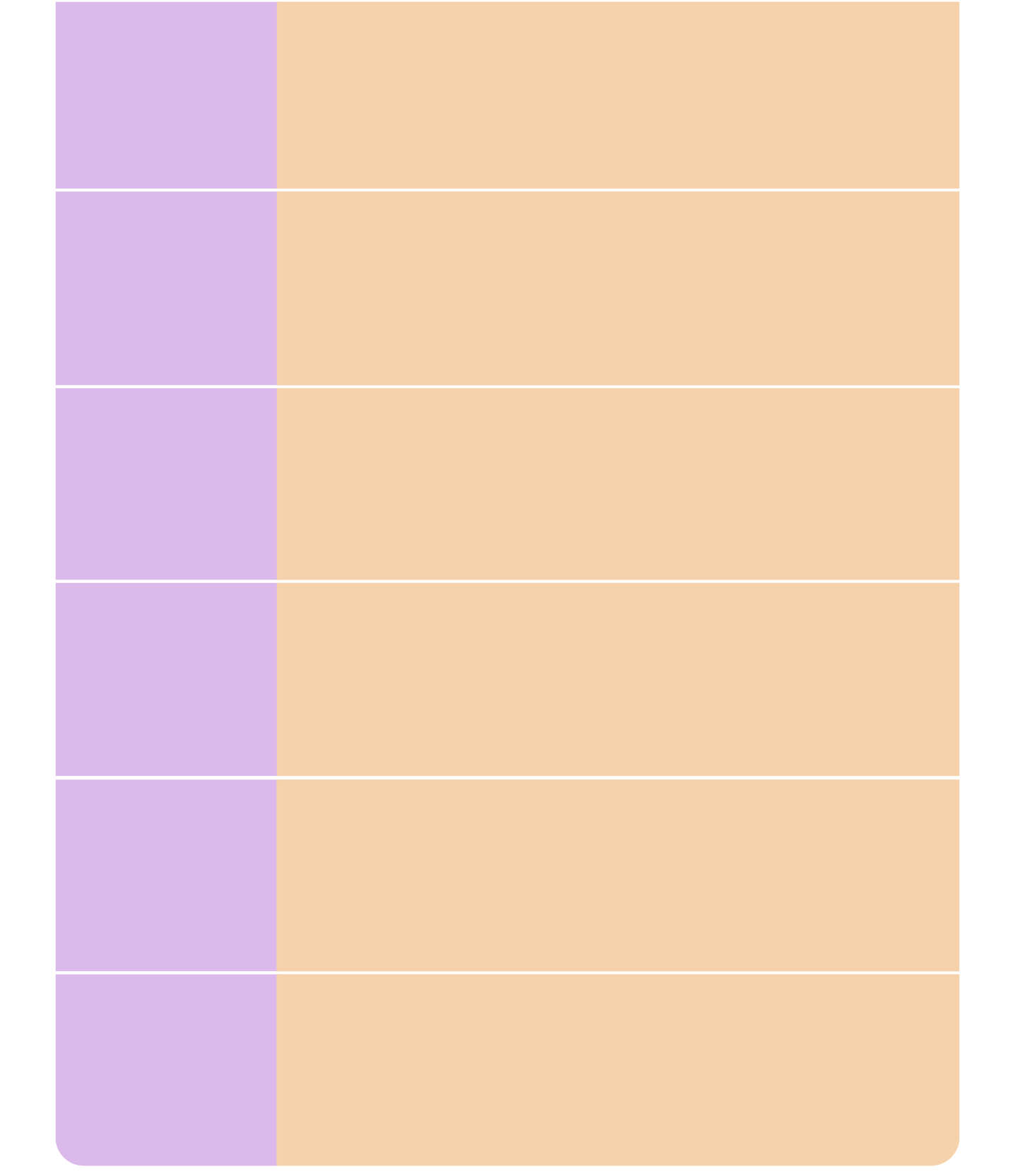 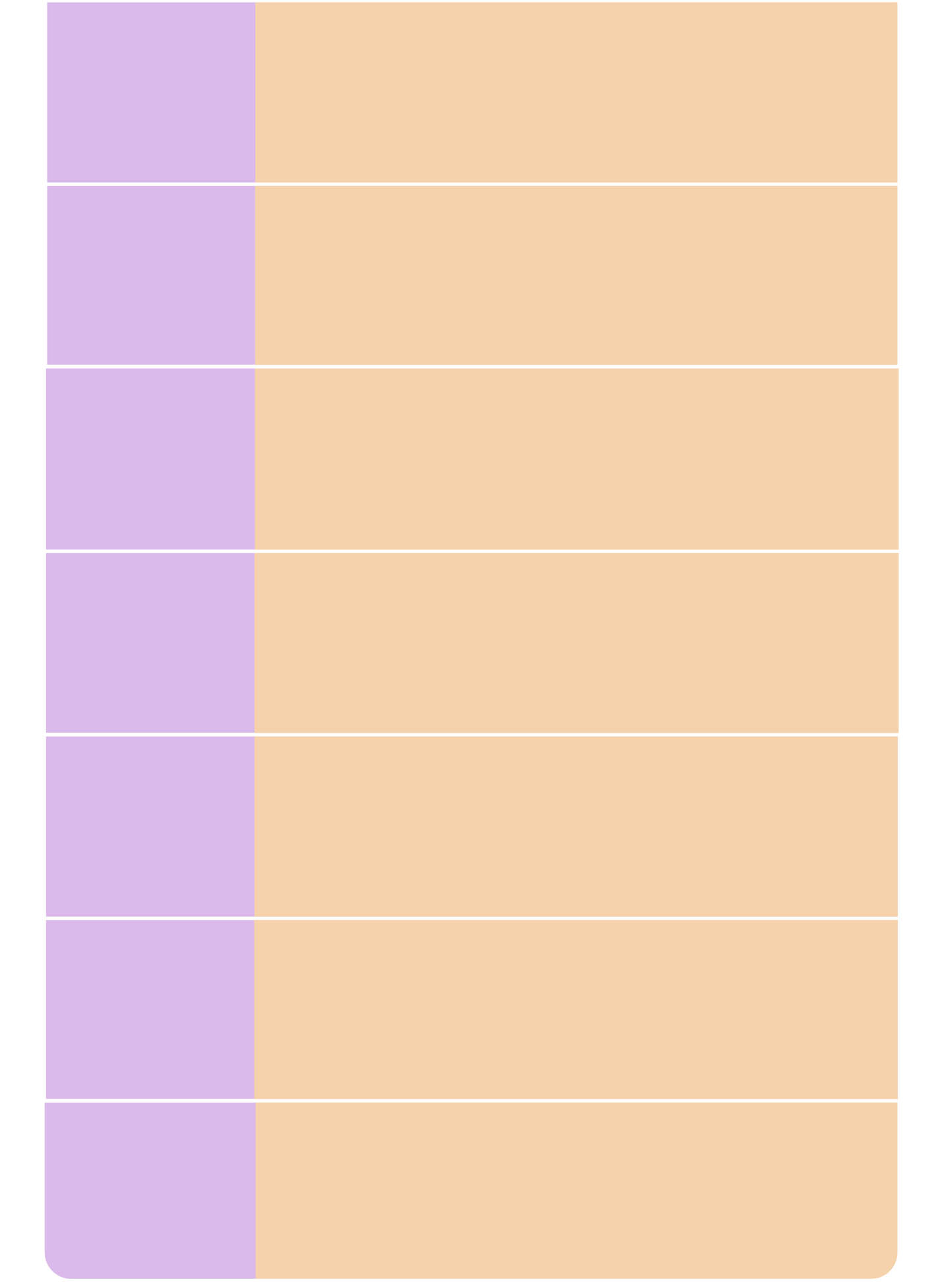 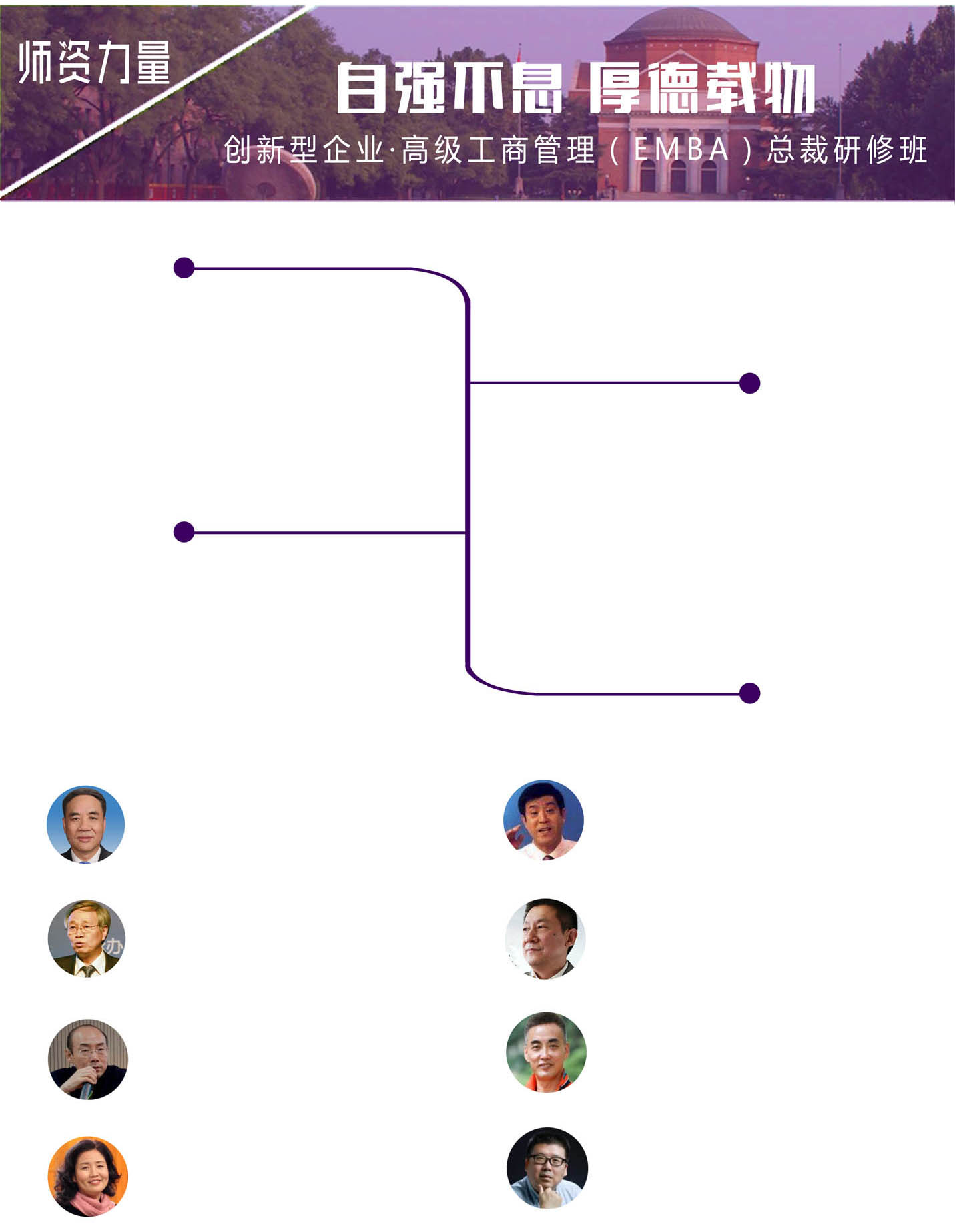 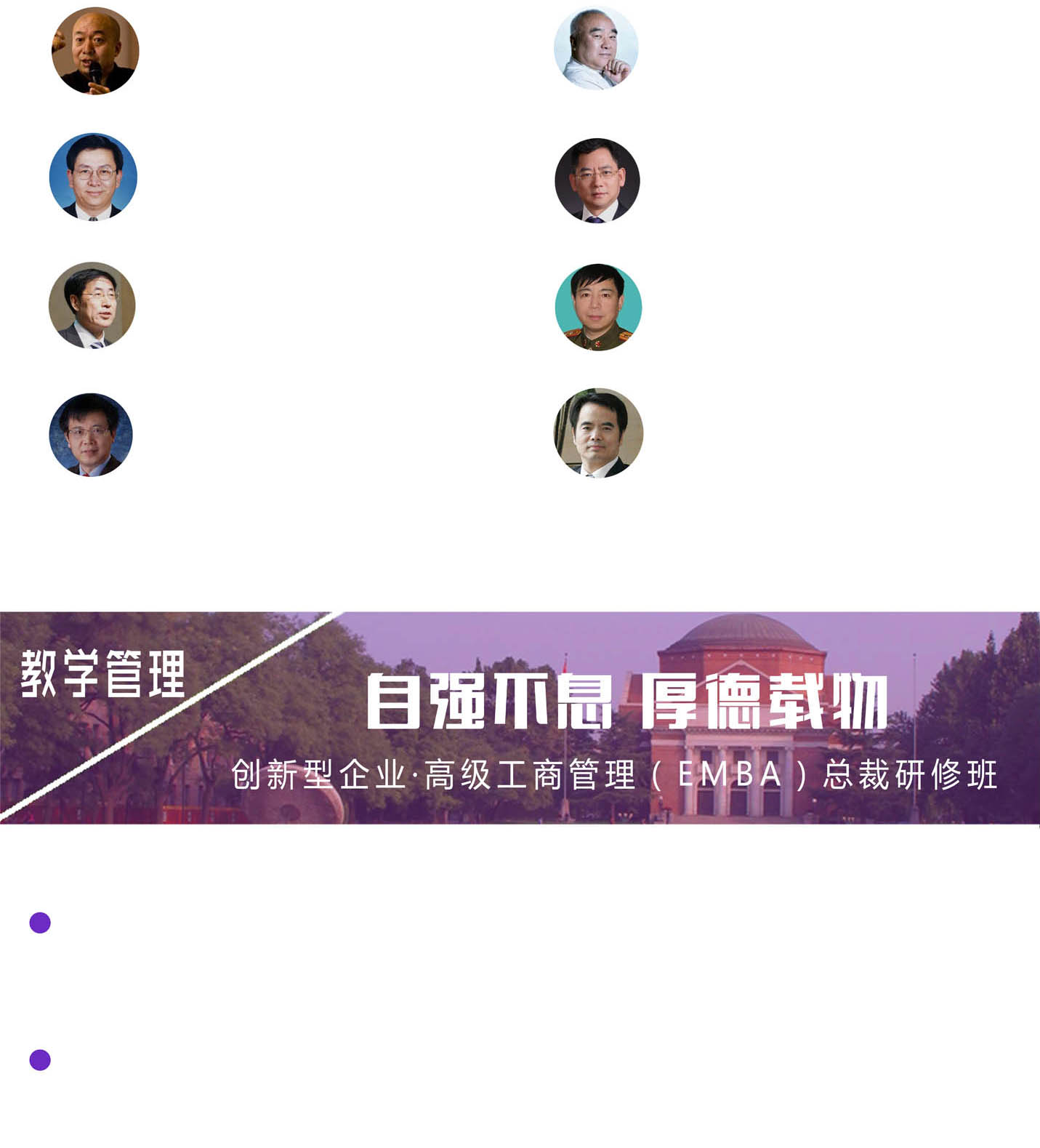 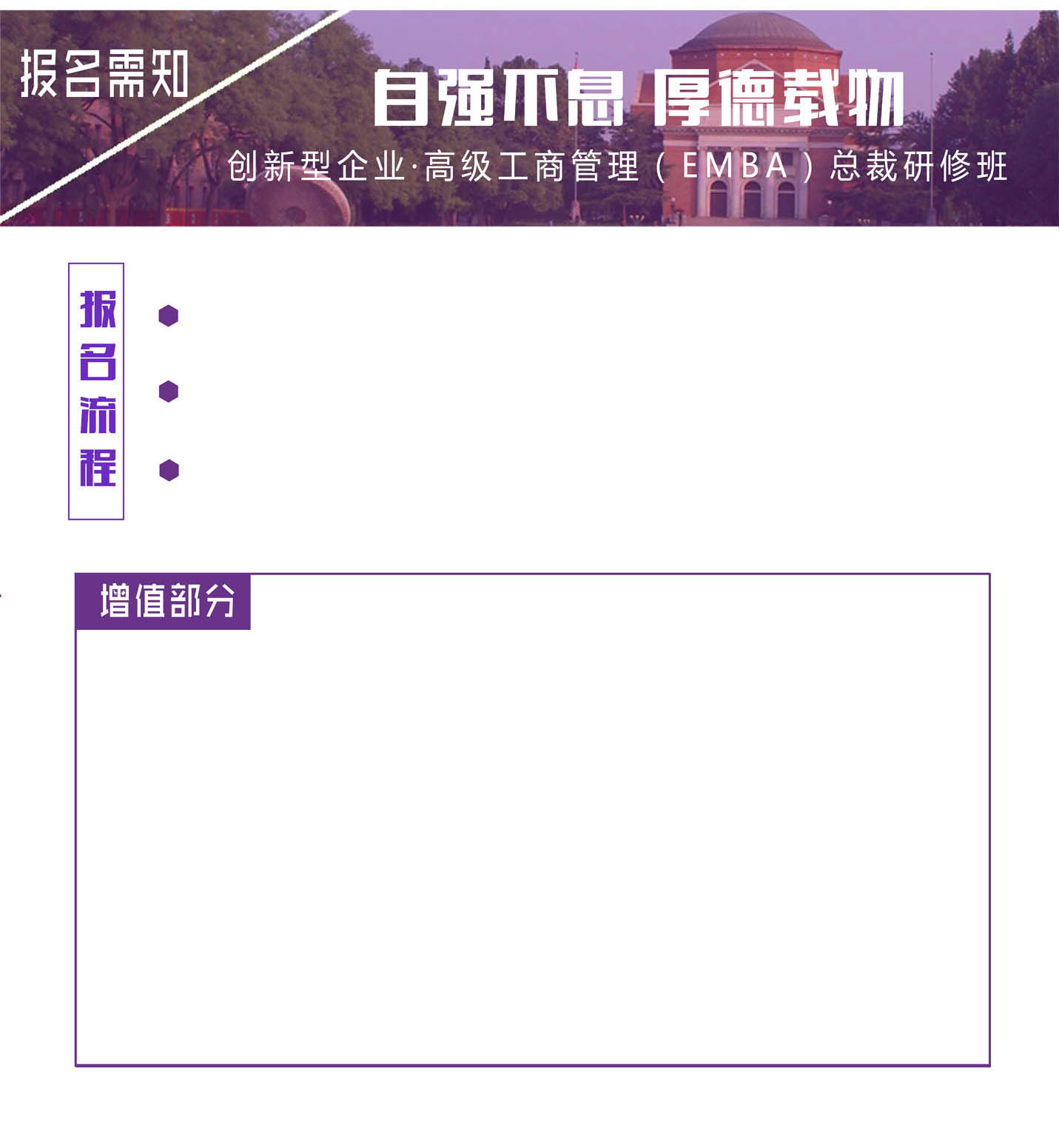 联系人：张老师 13522236526（手机+微信）邮箱：893774932@qq.com联系人：张老师 13522236526（手机+微信）邮箱：893774932@qq.com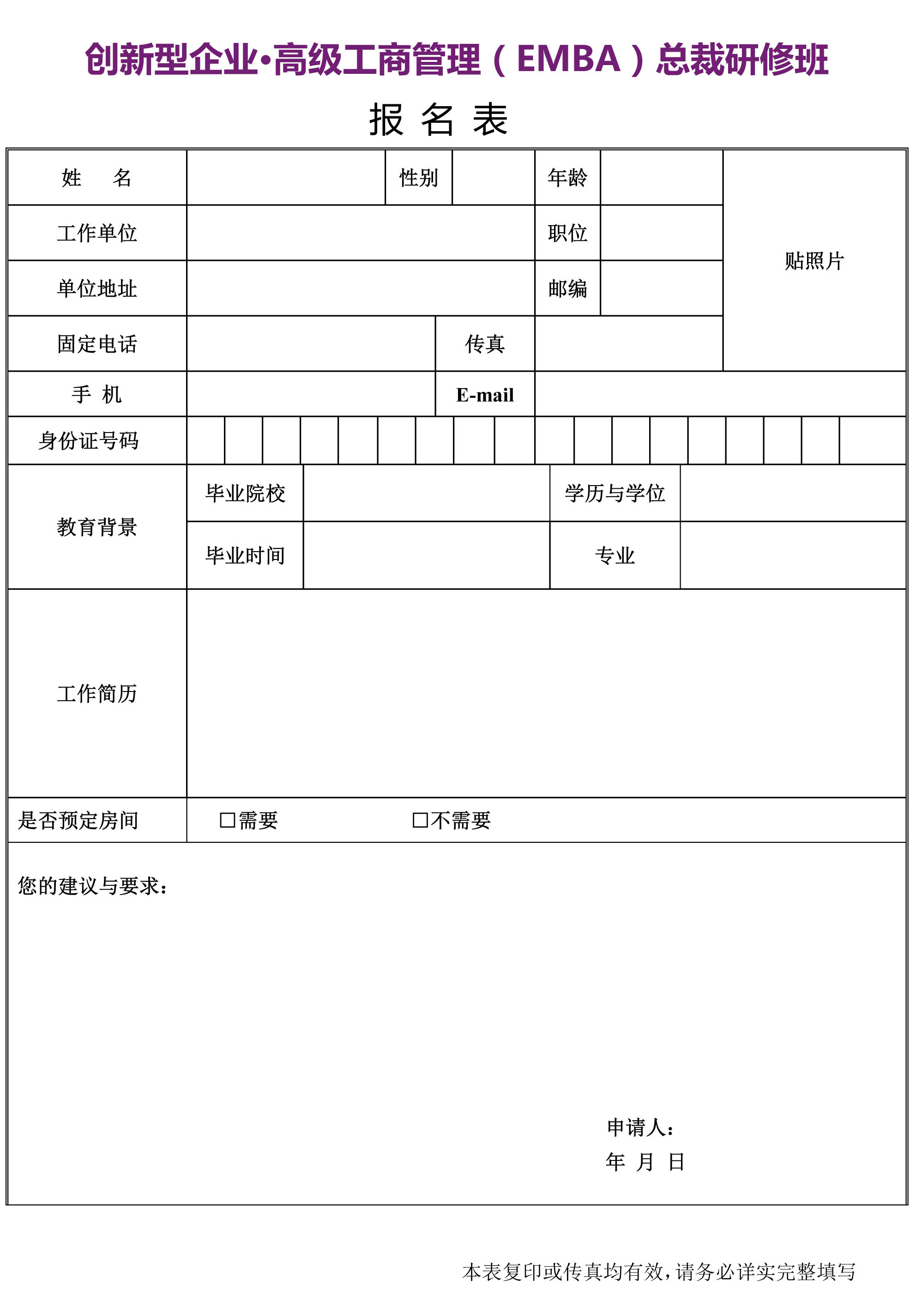 